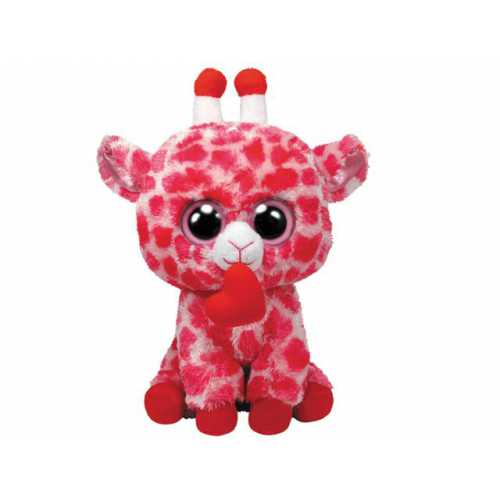   Bepalen van verkoopprijs. (BTW hoeft niet)! Bij de opdracht ‘inschatting omzet’ wordt uitleg gegeven wat de begrippen inkoopprijs en verkoopprijs betekenen.naam productInkoopprijs +brutowinst=verkoopprijsTOTAAL